MINISTERUL SĂNĂTĂȚIIORDIN pentru modificarea și completarea Ordinului ministrului sănătăţii publicenr.1.509/2008 privind aprobarea Nomenclatorului de specialităţi medicale, medico-dentare şi farmaceutice pentru reţeaua de asistenţă medicală 	văzând Referatul de aprobare al Direcției  Politici de Resurse Umane în Sănătate nr..........................................................    având în vedere prevederile art.470, alin (2), din Legea nr. 95/2006 privind reforma în domeniul sănătăţii, Republicată, cu modificările şi completările ulterioare,   	în  temeiul prevederilor  art.7 alin(4) din Hotărârea Guvernului nr.144/2010 privind organizarea şi  funcţionarea Ministerului Sănătăţii, cu modificările şi completările ulterioare,ministrul sănătății, emite următorulORDIN:Art. I Ordinul ministrului sănătăţii publice nr. 1.509/2008 privind aprobarea Nomenclatorului de specialităţi medicale, medico-dentare şi farmaceutice pentru reţeaua de asistenţă medicală, publicat în Monitorul Oficial al României, Partea I, nr. 648 din 11 septembrie 2008, cu modificările şi completările ulterioare, se modifică şi se completează după cum urmează:    1. După articolul 42 se introduce un nou articol, articolul 43, cu următorul cuprins:    "Art. 43 - (1) Începând cu promoţia  noiembrie 2024 de medici  rezidenţi confirmați în specialitatea ”radioterapie” durata de pregătire se modifică de la 4 ani la 5 ani.            (2) Medicii rezidenţi  confirmați în specialitatea ”radioterapie”,  serii anterioare anului 2024,   continuă pregătirea conform duratei de pregătire şi curriculei în vigoare la data intrării în rezidenţiat."2. În anexa  ”Nomenclatorul de specialităţi medicale, medico-dentare şi farmaceutice pentru reţeaua de asistenţă medicală”, la punctul I - "Domeniul Medicină", subpunctul I.1-Specialități clinice,  tabelul  I.1.1.-grupa specialităților medicale,  numărul curent 34 se modifică şi va avea următorul cuprins:3. În anexa  ”Nomenclatorul de specialităţi medicale, medico-dentare şi farmaceutice pentru reţeaua de asistenţă medicală”, la punctul I - "Domeniul Medicină", subpunctul I.1-Specialități clinice,  tabelul I.1.2.-grupa specialităților chirurgicale,  numărul curent 36 se modifică şi va avea următorul cuprins:Art. II – Direcția Politici de Resurse Umane în Sănătate şi celelalte direcţii din Ministerul Sănătăţii vor duce la îndeplinire prevederile prezentului ordin.    Art. III - Prezentul ordin se publică în Monitorul Oficial al României, Partea I.MINISTRUL  SĂNĂTĂȚII,PROF.UNIV.DR.ALEXANDRU RAFILA               FIȘĂDE AVIZARE INTERNĂ               ORDINpentru modificarea și completarea Ordinului ministrului sănătăţii publicenr.1.509/2008 privind aprobarea Nomenclatorului de specialităţi medicale, medico-dentare şi farmaceutice pentru reţeaua de asistenţă medicalăPersoane responsabile cu redactarea actului normativ Marilena Chivu  email marilena.chivu@.ms.roNr.REG2/39044/7 mai 2024								APROB,                  MINISTRUL SĂNĂTĂŢIIPROF.UNIV.DR.ALEXANDRU RAFILAREFERAT DE APROBAREÎn conformitate cu prevederile art.470, alin.(2), din Legea nr. 95/2006 privind reforma în domeniul sănătăţii, Republicată, cu modificările şi completările ulterioare, a fost emis Ordinul ministrului sănătății publice nr.1.509/2008 privind aprobarea Nomenclatorului de specialităţi medicale, medico-dentare şi farmaceutice pentru reţeaua de asistenţă medicală.În conformitate cu ordinul mai sus menționat durata de pregătire pentru specialitatea radioterapie este de 4 ani.Radioterapia este o specialitate clinică care se ocupă cu utilizarea radiațiilor ionizante în tratamentul pacienților cu neoplazii maligne. De asemenea această specialitate, alături de specialitatea oncologie medicală,  joacă un rol major în managementul paliativ al cancerului, în ameliorarea sau prevenirea eficientă a simptomelor bolii.În scopul alinierii la curriculumul european (ESTRO), Comisia de Specialitate Radioterapie a Ministerului Sănătății a solicitat la data de 20 dec.2023 prin adresa înregistrată la Ministerul Sănătății cu nr.Reg2/39044, majorarea duratei de pregătire pentru specialitatea radioterapie de la 4 ani la 5 ani. Se menționează faptul că această propunere este susținută și de Societatea Română de Radioterapie și Federația Societăților Române de Cancer.La data de 16 apr.2024, prin adresa nr.3402, înregistrată la Ministerul Sănătății cu nr.Reg1/9051, Colegiul Medicilor din România a avizat majorarea duratei de pregătire la 5 ani  pentru specialitatea radioterapie.Având în vedere cele de mai sus am întocmit alăturatul Proiect de Ordin pentru modificarea și completarea Ordinului ministrului sănătăţii publice nr.1.509/2008 privind aprobarea Nomenclatorului de specialităţi medicale, medico-dentare şi farmaceutice pentru reţeaua de asistenţă medicală.În acest proiect am inclusă și modificarea punctul I - "Domeniul Medicină", subpunctul I.1-Specialități clinice,  tabelul I.1.2.-grupa specialităților chirurgicale,  numărul curent 36 în sensul eliminării  trimiterii la Nota de subsol (**) întrucât specialitatea chirurgie cardiovasculară a fost introdusă în Anexa V.5.1.2 la Directiva 2005/36 CE a Parlamentului  European şi a Consiliului privind recunoașterea calificărilor profesionale, cu modificările şi completările ulterioare, în anul 2021.În cazul în care sunteți de acord, după avizare, Proiectul de Ordin va fi postat pe site-ul Ministerului Sănătății pentru îndeplinirii procedurii de transparență decizională.DIRECTOR RĂZVAN-DANIEL STROEȘEF SERVICIU 							CONSILIERGabriela Angheloiu						Marilena Chivu"34. Radioterapie5 ani”"36. Chirurgie cardiovasculară6 ani”STRUCTURA INIŢIATOAREDATA SOLICITĂRII AVIZULUIDATA OBŢINERII AVIZULUISEMNĂTURA ŞEFULUI STRUCTURII AVIZATORDirecția Politici de Resurse Umane în SănătateDIRECTOR Răzvan-Daniel STROEȘef ServiciuGabriela ANGHELOIUDirecția Generală Asistență MedicalăDIRECTOR GENERALCostin ILIUȚĂSTRUCTURA AVIZATOARESTRUCTURA AVIZATOARESTRUCTURA AVIZATOARESTRUCTURA AVIZATOAREDirecţia Generală JuridicăServiciul Avizare Acte NormativeȘEF SERVICIUDana Constanța EFTIMIEDIRECTOR GENERALIonuţ Sebastian IAVORSECRETAR GENERAL ADJUNCTDănuț Cristian  POPA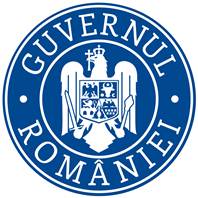 ROMÂNIAMINISTERUL SĂNĂTĂȚIIDIRECȚIA POLITICI DE RESURSE UMANE ÎN SĂNĂTATEServiciul de perfecționare în sănătate și recunoaștereprofesională în domeniul sanitarStrada Cristian Popișteanu, nr.1-3, sector 1, București, ROMÂNIA, cod poștal: 010024, e-mail: dprus@ms.ro Strada Cristian Popișteanu, nr.1-3, sector 1, București, ROMÂNIA, cod poștal: 010024, e-mail: dprus@ms.ro 